SPF Skepplanda HålandaVälkomna med på vår BÅTRESA med M/S Soten tisdagen den 20 augusti       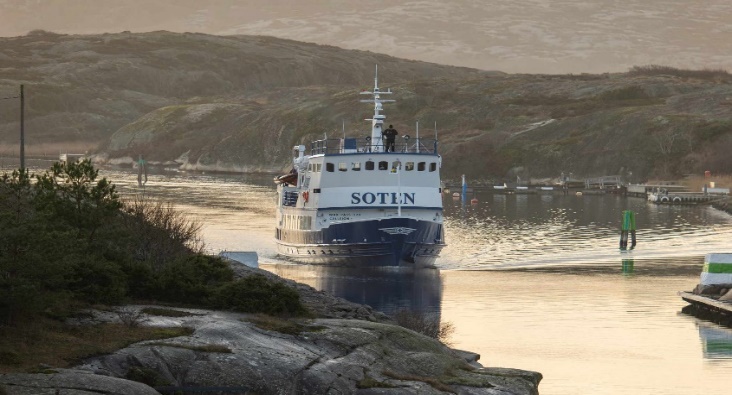 Upplev en härlig tur på havet genom Sotenkanalen där vi får se vackra kustsamhällen, fantastiska vyer och få en underhållande guidning med en blandning av fakta, historier och skrönor. Under färden dukas det upp en välsmakande Västkustbuffé med bland annat räkor, rökt lax, inlagd sill, potatis, goda såser och nybakat bröd.Båtresan tar ca 3 timmar och avgår från Smögens brygga där turen också avslutasVi anländer med bussen till Smögen i god tid så det finns möjlighet att njuta av miljön, se oss om på Smögenbryggan med allt vad den erbjuder innan avfärd.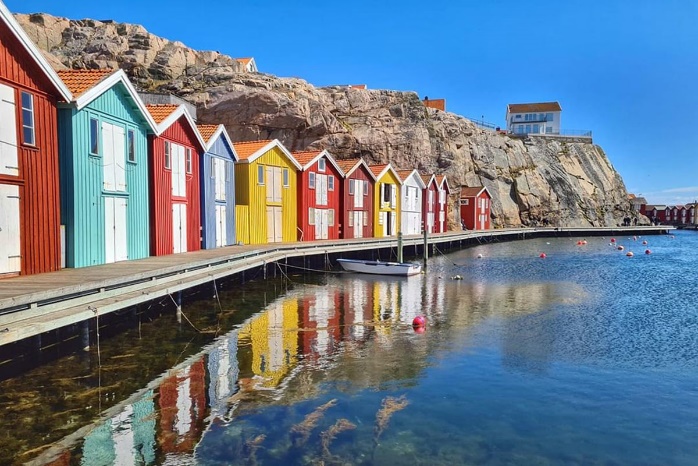 Avresa:    Älvängen kl 9.00       Skepplanda kl 9.15                        Kostnad: 800 krAnmälan senast den 10 juni till Lena Andersson 0739-625297Betala med swish till Lena A 0739-625297 eller kontant.